ՈՐՈՇՈՒՄ N 1-Ա
15 ՓԵՏՐՎԱՐԻ 2017թ.ԿԱՊԱՆ  ՀԱՄԱՅՆՔԻ ԱՎԱԳԱՆՈՒ 2017 ԹՎԱԿԱՆԻ ՓԵՏՐՎԱՐԻ 15 -Ի ԹԻՎ 1 ՆԻՍՏԻ ՕՐԱԿԱՐԳԸ ՀԱՍՏԱՏԵԼՈՒ ՄԱՍԻՆՂեկավարվելով «Տեղական ինքնակառավարման մասին» Հայաստանի Հանրապետության օրենքի 14-րդ և 16-րդ հոդվածներով և հաշվի առնելով համայնքի ղեկավարի առաջարկությունը նիստի օրակարգը հաստատելու մասին, որոշման նախագծի քվեարկության   10  կողմ,   0  դեմ,    0  ձեռնպահ արդյունքներով,  համայնքի ավագանին                     ո ր ո շ ու մ  է.Հաստատել Կապան համայնքի ավագանու 2017 թվականի փետրվարի 15-ի թիվ 1 նիստի օրակարգը.Կապան համայնքի 2013-2016թթ սոցիալ-տնտեսական զարգացման քառամյա ծրագրի իրականացման հաշվետվությունն ի գիտություն ընդունելու մասինԿապան համայնքի 2016 թվականի բյուջեի կատարման տարեկան հաշվետվությունը հաստատելու մասինԿապան համայնքի ավագանու 2016 թվականի դեկտեմբերի 20-ի  թիվ 82-Ն որոշման մեջ փոփոխություններ և լրացումներ կատարելու մասին«Կապանի թիվ 4 նախադպրոցական ուսումնական հաստատություն» համայնքային ոչ առևտրային կազմակերպության տնօրենի թեկնածությանը համաձայնություն տալու մասին «Կապանի թիվ 5 նախադպրոցական ուսումնական հաստատություն» համայնքային ոչ առևտրային կազմակերպության տնօրենի թեկնածությանը համաձայնություն տալու մասինԿապան համայնքի ավագանու 2016 թվականի նոյեմբերի 07-ի թիվ 57-Ա որոշման մեջ լրացումներ և փոփոխություններ կատարելու մասինԿապան համայնքի ավագանու 2016 թվականի նոյեմբերի 07-ի  թիվ 71-Ա որոշման մեջ լրացումներ և փոփոխություններ կատարելու մասինԿապանի համայնքապետարանի աշխատակազմի աշխատակիցների թվաքանակը, հաստիքացուցակը և պաշտոնային դրույքաչափերը հաստատելու մասինԿապան համայնքի ՏԻՄ ներկայացուցիչների էթիկայի և վարքի կանոնները սահմանելու մասինՀամայնքի սեփականություն հանդիսացող, Գր. Արզումանյան փողոցի 2-րդ նրբանցքում գտնվող գյուղատնտեսական նշանակության վարելահողերից 0,11334 հա հողամասը հրապարակային սակարկություններով վարձակալությամբ օգտագործման տրամադրելու մասինՀամայնքի սեփականություն հանդիսացող, Գր. Արզումանյան փողոցի 1-ին նրբանցքում գտնվող գյուղատնտեսական նշանակության վարելահողերից 0,34669 հա հողամասը հրապարակային սակարկություններով վարձակալությամբ օգտագործման տրամադրելու մասինՀամայնքային սեփականություն հանդիսացող, Շինարարների փողոցի թիվ 22/37 հասցեում գտնվող բնակավայրերի նշանակության բնակելի կառուցապատման 0,014 հա հողամասը բնակելի կառուցապատման նպատակով աճուրդով վաճառելու մասինՀամայնքային սեփականություն հանդիսացող, Կավարտ թաղամասի թիվ 158 հասցեում գտնվող էլեկտրաէներգիայի, կապի, տրանսպորտի, կոմունալ ենթակառուցվածքների օբյեկտների հողերի նշանակության «կապի» գործառնական նշանակության 0,02 հա հողամասը կապի կայանի կառուցապատման նպատակով աճուրդով վաճառելու մասինԿապան համայնքի վարչական սահմաններում, Աշոտավան թաղամասի թիվ 32/1 հասցեում գտնվող, «անհայտ» քաղաքացու որպես սեփականություն փոխանցված 0,09875 հա հողամասը համայնքային սեփականություն ճանաչելու մասինԿապան համայնքի վարչական սահմաններում, Գր. Արզումանյան փողոցի 1-ին նրբանցքի թիվ 2/1 հասցեում գտնվող, «անհայտ» քաղաքացու որպես սեփականություն փոխանցված 0,05626 հա հողամասը համայնքային սեփականություն ճանաչելու մասինԿապան համայնքի վարչական սահմաններում, Գր. Արզումանյան փողոցի 3-րդ նրբանցքի թիվ 9/9 հասցեում գտնվող, «անհայտ» քաղաքացու որպես սեփականություն փոխանցված 0,07 հա հողամասը համայնքային սեփականություն ճանաչելու մասինԿապան համայնքի վարչական սահմաններում գտնվող, «անհայտ» քաղաքացիներին որպես սեփականություն փոխանցված հողամասերը համայնքային սեփականություն ճանաչելու մասինԿողմ ( 10 )`	ԲԱԲԱՅԱՆ ՆԱՐԵԿ				ՀԱԿՈԲՅԱՆ ՆԱՐԵԿԲԱԴԱԼՅԱՆ ԱԻԴԱ				ՄԱՆՈՒՉԱՐՅԱՆ ԱՐԱՄԳՐԻԳՈՐՅԱՆ ՎԻԼԵՆ				ՄԱՐՏԻՐՈՍՅԱՆ ԷԴԳԱՐԴԱՎԹՅԱՆ ՆԱՐԵԿ				ՄԵՍՐՈՊՅԱՆ ՆԱՊՈԼԵՈՆԴԱՎԹՅԱՆ ՍՊԱՐՏԱԿ				ՓԱՐՍԱԴԱՆՅԱՆ ՆԻԿՈԼԱՅ	Դեմ ( 0 )Ձեռնպահ ( 0 )ՀԱՄԱՅՆՔԻ ՂԵԿԱՎԱՐ                   	   	            ԱՇՈՏ ՀԱՅՐԱՊԵՏՅԱՆ2017 թ     փետրվարի        17  	ք. Կապան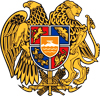 ՀԱՅԱՍՏԱՆԻ ՀԱՆՐԱՊԵՏՈՒԹՅՈՒՆ
ՍՅՈՒՆԻՔԻ ՄԱՐԶ
ԿԱՊԱՆ  ՀԱՄԱՅՆՔԻ  ԱՎԱԳԱՆԻ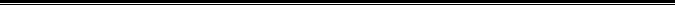 